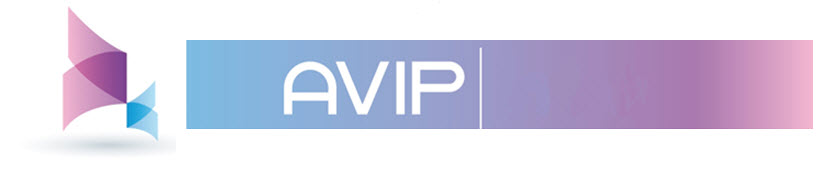 BORDEREAU DE COTISATION 2021Nom du SST : Effectif surveillé : Nom  & Prénom du Directeur : Ligne Directe/Email : A compléter si cette information n’est pas précisée sur notre site/menu Annuaire Adhérents : http://www.avip-sante-travail.frNom /prénom du correspondant AVIP : Fonction : Ligne directe/Email : N’hésitez pas à nous faire part de toute modification à apporter sur ces éléments.Montant de la cotisation annuelle en fonction de l’effectif surveillé :Cet appel de cotisation tient lieu de justificatif. A régler avant le 28/02/2020¤ Libeller un chèque à l'ordre de l'AVIP et noter au dos vos coordonnées (SST, Ville, Nom, Prénom) et l'adresser à :ExpertisS/AVIPBP 3226213567 Marseille Cedex 2¤ Effectuer un virement sur le compte AVIP (Banque 30003 - Agence 02469 - N°00050008292 - Clé 45Inférieur  à 50 000 salariés surveillés360 €De 50 000 à 100 000 salariés surveillés460 €Plus de 100 000 salariés surveillés 560 €